SUNSHINE SECONDARY SCHOOL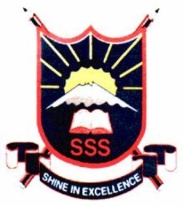 442/2ART AND DESIGNPAPER 2PRACTICAL PRE MOCK EXAM – MARCH 20153HOURSINSTRUCTIONS TO CANDIDATESThis paper contains TWO alternatives; A and B. Each alternative has two options.Choose only ONE option from any ONE alternative.This question paper will be given to you one hour before the start of the examination to enable you to make your choice from the alternatives. During this one hour you are allowed to make sketches on the A4 papers provided to help you decide your choice.The use of rulers and other mechanical means if forbidden in alternative A but is allowed in alternative B.Clearly write your name, index number, the alternative, number of option chosen, signature and date in that order in the bottom left hand corner of your paper.At the end of the examination, pass your work to the supervisor without rolling or folding it.     Answer only ONE question chosen from either alternative A or BALTERNATIVE A: DRAWING OR PAINTINGYou are instructed that the use of rulers and other mechanical devices is forbidden in this alternative.EITHERCreate an imaginative composition under the following: “An anti riot policewoman tests her strength in confronting a stubborn demonstrator”.The work should be on an area measuring 35 by 45 cm.OR     2.  In colour, produce a pictorial composition depicting “The escape at dawn”.            The work should be on an area measuring 35 by 45 cm.ALTERNATIVE B: GRAPHIC DESIGNEITHERDesign a cover for a CD by a popular contemporary band called “Firebrand” featuring their latest hit song “Rocking Kid”.The producer of the CD is Dic Jakz. The three colour cover should measure 14cm by 14 cmOR    4.  In three colours design a cover for a book featuring the music of a famous gospel group “Angels Chorale” The cover bears the hit number, “At the Golden Gate”.        The cover should measure 24cm by 2cm by 18cm.